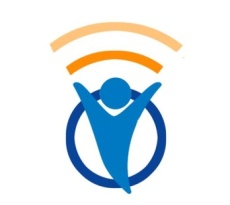 <meeting title>  <DATE>Composition of GroupNames and affiliations Meeting Place, TimeCouncil/P&C AttendeesnamesKey topics, issues and outcomesBrief description of the main points covered by the meeting and Council inputFollow up actions: ExecutiveList follow-up actions required for Council Executive.Follow up actions:OfficeList follow-up actions required by Office StaffNext meeting<date>